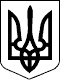 У К Р А Ї Н АХЕРСОНСЬКА ОБЛАСНА РАДАРІШЕННЯXXXIV сесії VІ скликання29.04.2015 № 1216
Про внесення змін до рішення 
XLVIII сесії обласної ради 
V скликання від 06 серпня 
2010 року № 1371 «Про регіональну 
програму будівництва (придбання) 
доступного житла у Херсонській 
області на 2010 – 2017 роки»Керуючись статтею 43 Закону України «Про місцеве самоврядування в Україні», Регламентом обласної ради VI скликання, розглянувши звернення обласної державної адміністрації від 15 січня 2015 року № 15-351-43/9-15/318, обласна радаВИРІШИЛА:1. Внести зміни до рішення XLVIII сесії обласної ради V скликання від 06 серпня 2010 року № 1371 «Про регіональну програму будівництва (придбання) доступного житла у Херсонській області на 2010 – 2017 роки», що додаються.
2. Контроль за виконанням цього рішення покласти на постійну комісію обласної ради з питань промисловості, будівництва та житлово-комунального господарства. 

Заступник голови обласної ради Т.І. ФедькоДодаток до рішення XXXIV сесіїобласної ради VI скликання29.04.2015 № 1216ЗМІНИ до регіональної програми будівництва (придбання)доступного житла у Херсонській області на 2010 – 2017 роки	1. Викласти загальну характеристику Програми у такій редакції:ЗАГАЛЬНА ХАРАКТЕРИСТИКАрегіональної програми будівництва (придбання)доступного житла у Херсонській області на 2010 – 2017 роки	2. Розділ 1 «Загальні положення» доповнити новими абзацами такого змісту:«- Закон України «Про статус ветеранів війни, гарантії їх соціального захисту»;  - постанова Кабінету Міністрів України від 06 серпня 2014 року № 385 «Про затвердження Державної стратегії регіонального розвитку на період                  до 2020 року»;  - постанова Кабінету Міністрів України від 11 лютого 2009 року № 140 «Про затвердження Порядку забезпечення громадян доступним житлом».3. У розділі 2 «Визначення проблеми, на розв’язання якої спрямована Програма»:- в абзаці сьомому слова та цифри «постанови Кабінету Міністрів України від 11 лютого 2009 року № 140 «Про затвердження Порядку надання державної підтримки для забезпечення громадян доступним житлом» замінити словами та цифрами «постанови Кабінету Міністрів України від 11 лютого     2009 року № 140 «Про затвердження Порядку забезпечення громадян доступним житлом»;- останній абзац викласти у новій редакції, а саме:«Згідно з пунктом 6 Порядку державна підтримка надається з розрахунку не більш як на 21 кв. м загальної площі житла на одну особу та додатково на 10,5 кв. м загальної площі на сім’ю.»;- доповнити новим абзацом такого змісту:	«Перелік об’єктів житлового будівництва, на добудову (будівництво) яких або придбання житла в яких можуть спрямовуватися бюджетні кошти, затверджується відповідним наказом міжвідомчої комісії Мінрегіону України, що утворена відповідно до Порядку.».4. Розділ 4 «Обґрунтування шляхів і засобів реалізації Програми» викласти у новій редакції: «Державна допомога у будівництві (придбанні) доступного житла здійснюється шляхом запровадження механізмів спільної участі у фінансуванні такого будівництва (придбання) громадян,  держави та місцевих бюджетів.Доступність житла забезпечується такими чинниками:- раціональне  використання  землі  за  рахунок  щільної  нормативної забудови; - надання  забудовникам  під  доступне  житло земельних  ділянок, забезпечених інженерно-транспортною інфраструктурою, без проведення земельних торгів;- звільнення органами місцевого самоврядування забудовників  доступного  житла від відрахувань на розвиток інженерно-транспортної інфраструктури;-  оформлення замовником всіх дозвільних документів та формування реєстру забудовників;- сплата частини вартості будівництва (придбання) доступного житла за рахунок коштів державного бюджету та/або місцевих бюджетів у розмірі               30 відсотків вартості нормативної площі доступного житла;- впровадження  механізму  заощадження  коштів  громадян  для будівництва (придбання) житла;- подальший розвиток іпотечного житлового кредитування;- створення умов, за яких здешевлюється вартість будівництва житла, що споруджується за участю держави;- проектування  квартир за архітектурно-технічними рішеннями та             з площею приміщень, що відповідають нормативним  вимогам доступного житла;- розроблення та запровадження економічних й енергозберігаючих проектів житлових будинків з використанням сучасних архітектурно-технічних рішень;- використання проектів повторного застосування;- пріоритетне надання державної підтримки на будівництво (придбання) доступного житла за рахунок коштів обласного бюджету сім’ям військовослужбовців - учасників антитерористичної операції, які загинули при виконанні службових обов’язків, військовослужбовцям Збройних Сил України, статус яких визначений пунктом 19 статті 6 Закону України «Про статус ветеранів війни, гарантії їх соціального захисту»,  інвалідність яких настала внаслідок поранення, отриманого ними під час виконання обов’язків військової служби або внаслідок захворювання, пов’язаного з виконанням ними обов’язків військової служби, чи встановлення інвалідності особам після їх звільнення                  з військової служби внаслідок зазначених причин, військовослужбовцям, яким надано статус учасника бойових дій у відповідності з пунктом 19 статті 6 Закону України «Про статус ветеранів війни, гарантії їх соціального захисту», та іншим військовослужбовцям, які потребують поліпшення житлових умов відповідно до законодавства та які виконували службові обов’язки у період проведення антитерористичної операції.Вартість спорудження доступного житла визначається згідно з вимогами державних будівельних норм.».5. Розділ 6 «Фінансове забезпечення Програми» викласти у новій редакції такого змісту: «Забезпечення доступним житлом здійснюється шляхом спільного фінансування за рахунок коштів державного та/або місцевих бюджетів і коштів громадянина, що вносяться на його поточний рахунок, відкритий в уповноваженому банку, з урахуванням того, що:- держава та/або місцеві бюджети сплачують 30% вартості доступного житла відповідно до норм, установлених абзацом першим пункту 4 та абзацом першим пункту 5 Порядку;- громадянин сплачує відповідно до норм, установлених абзацом першим пункту 4 Порядку, 70% вартості нормативної площі доступного житла.Державна підтримка надається виходячи з нормативної площі житла.Допускається перевищення норм у межах до 30% загальної площі житла, яке громадянин може придбавати.Решта вартості загальної площі житла та граничної вартості 1 кв. метра житла, що перевищують визначені абзацом першим пункту 4 та абзацом першим пункту 5 Порядку норми, сплачується громадянином за вартістю, визначеною у договорі про будівництво, за власний рахунок.Загальний обсяг фінансування Програми становить 1926,33 млн. грн                    (без урахування щорічної інфляції), у тому числі:- кошти державного бюджету – 526,12 млн. грн;- кошти місцевих бюджетів – 52,37 млн. грн;- інші джерела, не заборонені законодавством – 1347,84 млн. грн.Прогнозні обсяги фінансування Програми у розрізі міст та районів області наведені в додатку 4.Фінансування заходів Програми за рахунок коштів місцевих бюджетів здійснюється в межах наявних фінансових ресурсів.».6. Розділ 8 «Організаційне та інформаційне забезпечення реалізації  Програми» викласти у такій редакції: 	«Реалізація Програми здійснюється структурними підрозділами обласної державної адміністрації, Херсонським регіональним управлінням Державної спеціалізованої фінансової установи «Державний фонд сприяння молодіжному житловому будівництву», районними державними адміністраціями та органами місцевого самоврядування із залученням громадськості.	Органи місцевого самоврядування сприяють постійному інформуванню населення про стан вирішення питань забезпечення житлом громадян, а також залучають організації, що надають громадянам консультативно-правові послуги при забезпеченні доступним житлом з адресною державною підтримкою.	Координацію роботи з виконання Програми здійснює обласна робоча група з координації питань будівництва (придбання) доступного житла, яка створюється та діє відповідно до розпорядження голови обласної державної адміністрації.».7. Доповнити новими пунктами 27, 28 заходи з виконання регіональної програми будівництва (придбання) доступного житла у Херсонській області на 2010 – 2017 роки, викладені у додатку 1 до Програми:8. Викласти у новій редакції додаток 4 «Прогнозні обсяги фінансування регіональної програми будівництва (придбання) доступного житла у Херсонській області на 2010 – 2017 роки у розрізі міст та районів області» до Програми:1. Дата, номер і назва розпорядчого документа органу виконавчої влади про розроблення ПрограмиПостанова Кабінету Міністрів України                 від 11 листопада 2009 року № 1249 «Про затвердження Державної цільової соціально-економічної програми будівництва (придбання) доступного житла                                 на 2010 - 2017 роки»2. Розробник ПрограмиУправління містобудування та архітектури обласної державної адміністрації3. Керівник ПрограмиЗаступник голови обласної державної адміністрації4. Співрозробники ПрограмиРайонні державні адміністрації, міськвиконкоми міст обласного значення5. Відповідальні виконавці ПрограмиУправління містобудування та архітектури обласної державної адміністрації, Херсонське регіональне управління Державної спеціалізованої фінансової установи «Державний фонд сприяння молодіжному житловому будівництву»6. Учасники (співвиконавці) ПрограмиРайонні державні адміністрації, міськвиконкоми міст обласного значення7. Терміни реалізації Програми2010 – 2017 роки8. Етапи виконання  ПрограмиПрограма виконується у три етапи: - І етап (2010 – 2011 роки) - формування нормативно-правової бази та апробація механізму фінансування будівництва доступного житла, передбаченого програмою, шляхом реалізації пілотних проектів;- ІІ етап  (2012 – 2014 роки) - розгортання будівництва  доступного житла на виділених для цього земельних ділянках;- ІІІ етап (2015 – 2017 роки) - впровадження нового фінансово-інвестиційного механізму підтримки будівництва (придбання) доступного житла, що дасть можливість збільшити обсяги такого будівництва9. Загальний обсяг фінансових ресурсів, необхідних для реалізації Програми, всього: 1926,33 млн грну тому числі бюджетних коштів, з них:578,49 млн грнкошти державного бюджету526,12 млн грнкошти місцевих бюджетів52,37 млн грнкошти з інших джерел1347,84 млн грн10. Основні джерела фінансування ПрограмиДержавний бюджет, місцеві бюджети, інші джерела, не заборонені законодавством№з/пЗміст заходуТермін виконання заходуВиконавці123427.Створення та організація роботи обласної робочої групи                          з координації питань будівництва (придбання) доступного житла з метою ефективної реалізації Програми в областіПостійноОбласна державна адміністрація28.Надання державної підтримки на будівництво (придбання) доступного житла за рахунок коштів державного бюджету та/або за рахунок коштів місцевих бюджетів  2015 – 2017 рокиОбласна державна адміністрація, райдержадміністрації, органи місцевого самоврядування, Херсонське регіональне управління Державної спеціалізованої фінансової установи «Державний фонд сприяння молодіжному житловому будівництву»Найменування бюджетів в розрізі адміністративних територійРозподіл коштів місцевих бюджетів за рокамиРозподіл коштів місцевих бюджетів за рокамиРозподіл коштів місцевих бюджетів за рокамиРозподіл коштів місцевих бюджетів за рокамиРозподіл коштів місцевих бюджетів за рокамиРозподіл коштів місцевих бюджетів за рокамиРозподіл коштів місцевих бюджетів за рокамиРозподіл коштів місцевих бюджетів за рокамиЗагальний обсяг фінансуванняНайменування бюджетів в розрізі адміністративних територій20102011201220132014201520162017Загальний обсяг фінансування12345678910Державний бюджет 25,8225,9744,2651,6767,3688,12101,81121,11526,12м.Херсон2,122,142,983,283,083,064,16,0426,80м. Нова Каховка0,200,601,573,293,403,4912,55м. Каховка0,100,100,100,100,160,160,160,161,04м.Гола Пристань0,200,100,100,100,100,110,71Міські бюджети міст обласного значення, всього2,222,243,484,084,916,617,769,8041,10Білозерський0,070,070,070,21Бериславський0,390,390,390,391,56Великоолександрівський0,070,080,15Високопільський0,050,050,10Генічеський0,200,100,100,100,100,110,71Горностаївський0,080,080,16Іванівський 0,100,200,30Каланчацький0,190,190,38Каховський0,150,160,31Нижньосірогозький 0,310,320,63Нововоронцовський 0,180,180,36Новотроїцький0,160,160,160,4812345678910Скадовський0,100,200,200,300,300,300,511,91Цюрупинський0,100,260,260,260,260,281,42Чаплинський0,100,330,330,331,09Районні бюджети, всього-0,100,500,561,151,612,743,119,77Обласний бюджет0,50,50,51,50Інші джерела65,3365,96112,40131,20171,07225,64262,85313,391347,84Усього93,3794,27160,64187,51244,49322,48375,66447,911926,33